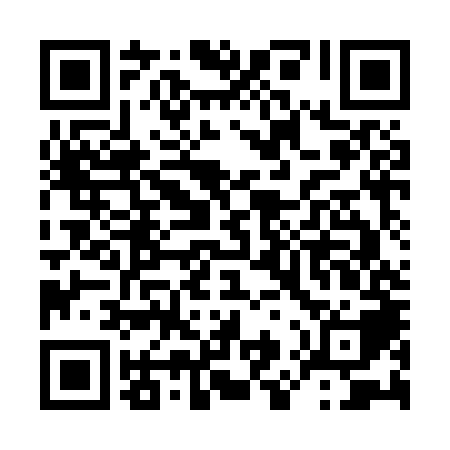 Ramadan times for Cornersville, Maryland, USAMon 11 Mar 2024 - Wed 10 Apr 2024High Latitude Method: Angle Based RulePrayer Calculation Method: Islamic Society of North AmericaAsar Calculation Method: ShafiPrayer times provided by https://www.salahtimes.comDateDayFajrSuhurSunriseDhuhrAsrIftarMaghribIsha11Mon6:096:097:211:154:347:097:098:2112Tue6:076:077:201:144:357:107:108:2213Wed6:066:067:181:144:357:117:118:2314Thu6:046:047:171:144:367:127:128:2415Fri6:036:037:151:144:367:127:128:2516Sat6:016:017:141:134:377:137:138:2617Sun5:595:597:121:134:377:147:148:2718Mon5:585:587:111:134:387:157:158:2819Tue5:565:567:091:124:387:167:168:2920Wed5:545:547:071:124:397:177:178:3021Thu5:535:537:061:124:397:187:188:3222Fri5:515:517:041:114:407:197:198:3323Sat5:495:497:031:114:407:207:208:3424Sun5:485:487:011:114:407:217:218:3525Mon5:465:467:001:114:417:227:228:3626Tue5:445:446:581:104:417:237:238:3727Wed5:435:436:571:104:427:247:248:3828Thu5:415:416:551:104:427:257:258:3929Fri5:395:396:531:094:427:267:268:4030Sat5:385:386:521:094:437:277:278:4131Sun5:365:366:501:094:437:287:288:421Mon5:345:346:491:084:437:297:298:432Tue5:335:336:471:084:447:307:308:443Wed5:315:316:461:084:447:317:318:464Thu5:295:296:441:084:447:327:328:475Fri5:285:286:431:074:457:337:338:486Sat5:265:266:411:074:457:347:348:497Sun5:245:246:401:074:457:347:348:508Mon5:235:236:381:074:457:357:358:519Tue5:215:216:371:064:467:367:368:5210Wed5:195:196:351:064:467:377:378:54